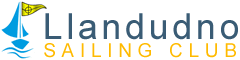 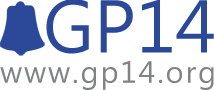 THE INTERNATIONAL GP14 CLASS ASSOCIATION UK National Championship 2022The Organising Authority is Llandudno Sailing Club and the International GP14 Class AssociationJuly 22-24th 2022NOTICE OF RACEThe notation [DP] in a rule in the NoR means that the penalty for a breach of that rule may, at the discretion of the Jury, be less than disqualification. The notation (NP) in a rule means that a boat may not protest another boat for breaking that rule. This changes RRS 60.1(a)RULESThe event is  governed by the rules as defined in the Racing Rules of Sailing [RRS].All documents, including any amendments, pertaining to this event are available at The Official Notice BoardRYA Post-Race Penalty and Arbitration will be available.Appendix P will apply.Racing rules will be changed as follows:RRS 61.1(a)2 – requirement for protest flag;The changes will appear in full in the sailing instructions. The sailing instructions may also change other racing rules.Protocols relating to COVID19 may be published at any time and will state if they have the status of a rule.SAILING INSTRUCTIONSThe Sailing Instructions will be available by registration and may be available on the Association web site and , beforehand.COMMUNICATIONS(DP) Except in an emergency, a boat that is racing shall not make voice or data transmissions and shall not receive voice or data communication that is not available to all boats. The online notice board is located at Racing Rules of SailingELIGIBILITY AND ENTRYThe regatta is open to boats of the GP Fourteen Class whose helm is a member of the International GP 14 Association.Eligible boats may enter by completing the attached entry form and submitting it to the  GP14 Class Association web site www.gp14.org  The closing date for entries is midnight on Sunday 26th June 2022.For boats sailing with youth helm (under 22 by Dec 31st 2022) the entry fee will be discounted by 25%For boats sailing youth sailors, (both under 22 by Dec 31st 2022) the entry fee will be discounted by 50%.Substitution of the person named as helm on the entry form will not be allowed.To be considered an entry in the event, a boat shall complete all registration requirements and pay all fees.The following restrictions on the number of boats apply: A maximum of 100 entries will be allowed.Competitors who are under 18 before and including the last date of the regatta must have a declaration form completed by their parent or guardian before they will be allowed to compete. This applies to helms and crews. The parental declaration form is part of the entry form.Competitors shall declare their fleet grading when entering. The guidelines for fleet selection are noted on the entry form.After entry applications are opened and until the start of the event, the organising authority will monitor the coronavirus (COVID19) pandemic or other potential disruptions to the event and, having regard for the health and safety of all participants as well as any government travel restrictions or government mandated conditions on gatherings that affect participation in or conduct of the event, may at its sole discretion :Postpone or cancel the eventChange the status of the eventAlter the maximum number of entriesMake any other decision deemed necessary in the circumstancesFEESRequired fees are as follows:Entry fee paid up to June 1st 2022 - £120. Entry fee paid after June 1st and before the closing date -£150Youth Boats fee up to June 1st 2022 - £60. Entry fee paid after June 1st and before the closing date -£90Youth Helm fee up to June 1st 2022 - £90. Entry fee paid after June 1st and before the closing date -£120Youths must be under 22 years of age on 31sr December 2022.Cancellation of entry will incur a cancellation cost which is detailed on the entry form and in the additional information section after the end of this Notice of Race. The fee covers entrance to some social events, details at the end of this Notice of Race.6. 	CREW LIMITATIONS	As detailed in NoR 4.5 substitution of the person named as helm during the event is not allowed. Substitution of the person named as crew during the event will permitted only with the written permission of the Race Committee. ADVERTISINGBoats may be required to display advertising chosen and supplied by the organising authority. If this rule is broken, World Sailing Regulations 20.9.2 applies [DP].SCHEDULERegistration: Will be at Llandudno Sailing Club during the following hours: Thursday July 21st  – 17.00 to 20.00 in the Race OfficeFriday July 22nd  – 09.30 to 11.00hrs in the Race OfficeCompetitor Briefing: There will be a briefing for competitors at 12,00 hrs on Friday July 22nd  at the front of the Clubhouse.The Championship will consist of a single series of races open to all competitors.Dates, times and number of races:The event will be eight race regatta held from Friday July 22nd to Sunday July 24th 2022.On the last scheduled day of racing the first warning signal of a race will not be made after 1500.hrs.EQUIPMENT INSPECTIONEach boat shall produce a valid measurement certificate at registration. Only certified sails may be used.All boats are liable to equipment checks on arrival or to be measured at any time during the Championship. The purpose of such inspections is to check the boat’s conformity with the Class Rules. Competitors are reminded of their responsibility in the Risk Statement section of this Notice for the condition of the safety of their boat.All boats shall complete a self-declaration measurement form that must be handed to the race committee as part of registration. The form template will be sent to all boats entered after the closing date.Boats are required to carry a tow rope separate to the other rigging on the boat of a minimum 10metre length of a minimum of 6mm diameter cordage (DP)VENUERacing area will be in Llandudno Bay, Admiralty Chart SC 5609.COURSESThe courses will be defined in the Sailing Instructions.PENALTY SYSTEMAppendix P, Special Procedures for rule 42 will apply. P2.2 shall apply to second and subsequent penalties.SCORINGTwo races are required to be completed to constitute a series.a) When fewer than 4 races have been completed, a boat’s series score will be the total of her race scores.When 4 to 7 races have been completed, a boat’s series score will be the total of her race scores excluding her worst score.When 8 races have been completed, a boat’s series score will be the total of her race scores excluding her two worst scores.SUPPORT BOATSSupport boats will not be permitted.BERTHING(DP) Boats shall be kept in their assigned places while in the boat park/promenade .DATA PROTECTIONCompetitors (both helm and crew) will be requested to complete a data protection form at registration. Details are given in the Additional Information section after the end of this Notice.RISK STATEMENT	Rule 3 of the Racing Rules of Sailing states: "The responsibility for a boat’s decision to participate in a race or to continue racing is hers alone.”Sailing is by its nature an unpredictable sport and therefore inherently involves an element of risk. By taking part in the event, each competitor agrees and acknowledges that:They are aware of the inherent element of risk involved in the sport and accept responsibility for the exposure of themselves, their crew and their boat to such inherent risk whilst taking part in the eventThey are responsible for the safety of themselves, their crew, their boat and their other property whether afloat or ashore;They accept responsibility for any injury, damage or loss to the extent caused by their own actions or omissions;Their boat is in good order, equipped to sail in the event and they are fit to participate;The provision of a race management team, patrol boats and other officials and volunteers by the event organiser does not relieve them of their own responsibilities;The provision of patrol boat cover is limited to such assistance, particularly in extreme weather conditions, as can be practically provided in the circumstances;It is their responsibility to familiarise themselves with any risks specific to this venue or this event drawn to their attention in any rules and information produced for the venue or event and to attend any safety briefing held for the event.INSPECTIONSThe fact that race officials may conduct inspections of a boat does not reduce the responsibilities of each competitor set out in this Notice of Race.INSURANCEEach participating boat shall be insured with valid third-party liability insurance with a minimum cover of £3,000,000 per event or the equivalent. Competitors shall sign a declaration to that effect at registration. Insurance is the sole responsibility of the competitors.PRIZESTrophies and prizes will be awarded to winners of the Championship Prizes may also be awarded to the winners of the Gold, Silver and Bronze fleets. The entry form contains guidelines for selection of fleet and competitors shall nominate their chosen fleet on that form.Other prizes may be awarded at the discretion of the organisers.20     FURTHER INFORMATIONFor further information please contact the International GP14 Class Association via the web site www.gp14.org or Llandudno Sailing Club at their website www.llandudno-sailing.com END OF NOTICE OF RACEAdditional Information 1. 	Accommodation     camping -https://www.dinarthhall.co.uk/  there is a cycle path across from the park.Hotels, B&Bs, guest houses – Llandudno has plenty of accommodation for all your needs.2	Boat Drop off - Dinghies will be parked on the promenade, the entrance from the road is immediately opposite the clubhouse. Cars are permitted on the promenade only for the purposes of dropping off and then collecting the boats at the start and end of the event. When you arrive at the club you will be required to unhitch your boat from the car, a designated person will be there to advise you on where to park your boat and car. No double stacking trailers are allowed to be kept on the Promenade, they will be stored elsewhere , you will be advised on arrival where to take them.  Parking  -  If you manage to get a parking place on the Promenade next to your boat space you can pay by using the “payby phone “app.  Food and Socials - The club is offering evening meals to be pre-paid and booked via tickets that can be purchased via the class shop:		Thursday – pizza  Price TBC		Friday – lasagne, garlic bread and salad Price TBCSaturday – curry, rice and poppadom Price TBCThe club will be doing breakfast however for those wanting lunch please purchase from the surrounding shops on your way to the club. See map of the local food shops.Saturday night – music and dancing either a band or a DJ.Friday night – catch up social Notice of Race 7 -  Advertising will be advised at a later date.Logos and clothing; will be advised at a later date.GDPR – Personal Data permission.Legislation from May 2018 onwards changes the way in which personal data can be collected, used and destroyed. The Organising Authority (OA) for this Championship will follow the guidelines of the national authority (The ISA) in order to comply with GDPR.The Personal Data Permission Form, handed to each competitor at registration, covers items such as, but not limited to,taking of photographs and videos for use by the Club or the Classretention of contact data to inform about future eventspublication of names, clubs and boat numbers on Class web site before the regattapublication of race results during and after the regatta.The OA has adopted a data protection policy which will be on display at the registration desk.Details of terms of cancellationIf a competitor wishes to cancel their entry then;Cancellations up to and including May 1st 2022 will be entitled to a full refund of all amounts paid, less an administration fee of £30.Competitors cancelling after May 1st and before the closing date of midnight on Julne 243h 2022 will be entitled to a refund of 50% of monies paid to cover the committed costs of the organisers.No refunds will be made after the closing date.All notifications of cancellation must be made in writing (an email is sufficient) to the GP14 Class Association office before the date specified above (admin@GP14.org )If the organising authority implements a decision to cancel under the provisions of NoR 4.10, the amounts to be refunded will match the dates and amounts in 6 a-d above. DateRace No.Time of warningsignalTime of high tideThursday July 21st Registration 17.00 to 20.00LL.S.C. race office0500Thursday July 21st Equipment Inspection and event measurement 17.00 to 20.00  LL.S.C. dinghy park0500Thursday July 21st 0500Friday July 22ndRegistration 09:30 to 11:00LL.S.C. race office0600Friday July 22ndEquipment Inspection and event measurement 09:30 to11:30LL.S.C. dinghy park0600Friday July 22ndCompetitors Briefing 12.00LL. S. C.0600Friday July 22nd Practice race Points racePoints race12:55 hrs.To follow back-to-back0600Saturday July 23rdPoints race Points racePoints race11:25To follow back-to-back0700Sunday July 24thSPoints race Points racePoints race11.00To follow back-to-back0820Sunday July 24thSPrize Giving - Sunday afternoonLL. S. C.